ПрограммаII ЛЕТНЕЙ ШКОЛЫИнициативного проекта института образования
НИУВШЭ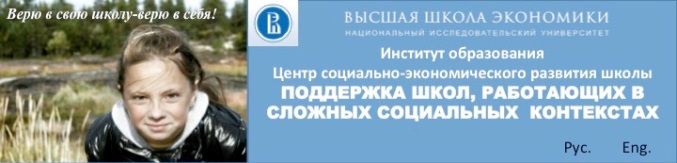 ПОДДЕРЖКА ШКОЛ, РАБОТАЮЩИХ В СЛОЖНЫХ СОЦИАЛЬНЫХ КОНТЕКСТАХwww.school.support.ru29 июня - 1 июля 2015 годаг. Петрозаводск, Республика КарелияИнициатор: Центр социально-экономического развития школы Института образования НИУ ВШЭ        (г. Москва, пер. Потаповский 16/10) http://ioe.hse.ru/schooldevelopmentОрганизационный комитет:Центр социально-экономического развития школы Института образования НИУ ВШЭ                                       (г. Москва, пер. Потаповский 16/10).http://ioe.hse.ru/schooldevelopmentМинистерство образования Республики Карелия http://minedu.karelia.proГАУ ДПО РК «Карельский Институт развития образования» http://kiro-karelia.ru/Администрация местного самоуправления Петрозаводского городского округа http://www.petrozavodsk-mo.ru/МАУ ДПО «Центр развития образования» http://cro.karelia.ruГАУ ДПО ЯО «Институт развития образования» http://www.iro.yar.ru/ГБОУ ВПО Московской области «Академия социального управления» http://www.asou-mo.ru/Ассоциация «Школа Сколково» http://школасколково.рф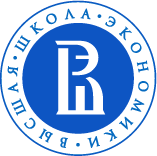 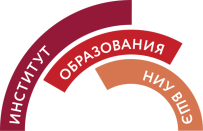 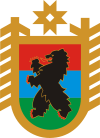 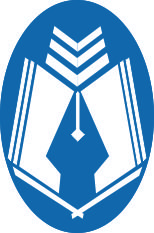 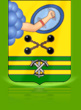 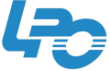 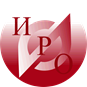 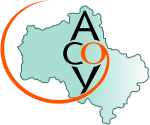 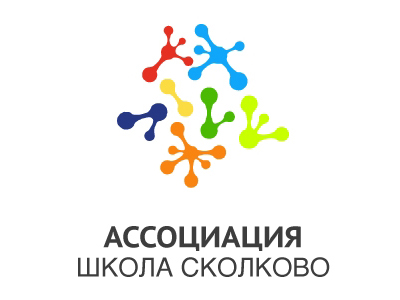 29 июня (понедельник)29 июня (понедельник)08.30 – 08.45Встреча участников школы на ж/д вокзале г. Петрозаводска08.45 – 9.00Автобусный трансфер в гостиницу «Петрозаводск», «Центральная»9.00 – 10.00Размещение в гостинцах: «Петрозаводск», ул. Красная, д.28,                     «Центральная»,  ул. Красная, 34А10.00 – 10.30Завтрак в кафе «Кофемолка», ул. Энгельса, 1010.30 – 11.30Пешее передвижение в порт. Прогулка по набережной Онежского озера12.00 – 18.30Экскурсия на остров Кижи18.30 – 18.50Автобусный трансфер из порта в ГАУ ДПО РК «Карельский институт развития образования», ул. Правды, 3118.50 – 19.20Ужин (столовая ГАУ ДПО РК «Карельский институт развития образования», ул. Правды 31)19.30 – 20.1519.30 – 20.00Открытие школы. Пленарное заседание.Приветствие участников II Летней школы (актовый зал ГАУ ДПО РК «Карельский институт развития образования», ул. Правды ,31)20.00 – 21.00"Технология формирующегося оценивания как элемент школьной эффективности и исследования урока" Пинская М.А., к.п.н.- Центр социально-экономического развития школы Института образования НИУ ВШЭ21.00. – 21.40Мини- тренинг (тематика уточняется)21.45Прогулки по ночному Петрозаводску «Белые ночи» (пешее передвижение в гостиницу)30 июня (вторник)30 июня (вторник)08.00 – 08.30Автобусный  трансфер в ГАУ ДПО РК «Карельский институт развития образования», ул. Правды, 3108.30 – 08.55Завтрак в столовой ГАУ ДПО РК «Карельский институт развития образования», ул. Правды ,3109.00 – 10.30«Исследование в действии. Итоги апробации модели профессиональных обучающихся сообществ и технологии «Исследование урока» (LessonStudy) – выступления 11 пилотных школ – Часть I.- ведущая Груничева И.Г. - Центр социально-экономического развития школы Института образования НИУ ВШЭ10.30 –10.45 Кофе – пауза10.45 –12.15«Исследование в действии. Итоги апробации модели профессиональных обучающихся сообществ и технологии «Исследование урока» (LessonStudy) – выступления 11 пилотных школ – Часть II.- ведущая Груничева И.Г. - Центр социально-экономического развития школы Института образования НИУ ВШЭ12.15 – 13.00«Мониторинг индивидуального прогресса обучающихся начальной школы. Почему? Зачем? Как? – Часть I – ведущая Кузнецова М.И., к.п.н. – Центр мониторинга оценки качества образования Института образования НИУ ВШЭ 13.00 – 14.00Обед14.00 – 15.30«Мониторинг индивидуального прогресса обучающихся начальной школы. Почему? Зачем? Как? – Часть II– ведущая Кузнецова М.И., к.п.н. – Центр мониторинга оценки качества образования Института образования НИУ ВШЭ15.30 – 15.45Кофе-пауза15.45 – 17.15«Школьная информационная среда, как ресурс управления в эффективной школе» - ведущая Смирнова М.А., руководитель сектора информатизации образовательного процесса территориального образовательного комплекса № 777 г. Москвы17.000 – 23.00Рафтинг. Ужин на природе1 июля1 июля08.00 – 08.30Автобусный  трансфер в ГАУ ДПО РК «Карельский институт развития образования», ул. Правды, 3108.30 – 09.00Завтрак в столовой в ГАУ ДПО РК «Карельский институт развития образования», ул. Правды, 3109.00 – 10.30Тренинг «Организация работы команд обучающихся учителей (КОУЧ) на основе индивидуальных программ профессионального развития» - ЧастьI–ведущие Тихомирова О.В., к.п.н., Бородкина Н.В., к.и.н. – ГОАУ ЯО «Институт развития образования»10.30 – 10.45Кофе-пауза10.45 – 12.30Тренинг «Организация работы команд обучающихся учителей (КОУЧ) на основе индивидуальных программ профессионального развития» - ЧастьII–ведущие Тихомирова О.В., к.п.н., Бородкина Н.В., к.и.н. – ГОАУ ЯО «Институт развития образования»12.30 – 13.30Обед13.30 – 15.00Тренинг «Организация работы команд обучающихся учителей (КОУЧ) на основе индивидуальных программ профессионального развития» - ЧастьIII–ведущие Тихомирова О.В., к.п.н., Бородкина Н.В., к.и.н. – ГОАУ ЯО «Институт развития образования»15.00 – 16.00Закрытие школы. Фуршет16.00Отъезд из ГАУ ДПО РК «Карельский институт развития образования»16.15 – 17.15 (1 группа)17.15 – 18.15 (2 группа)Посещение культурно-образовательного Центра «Эврика»  http://cro.karelia.ru/index.htmlДо 19.00Обзорная экскурсия по г. Петрозаводску20.20 /21.04Ж/д  вокзал. Отъезд участников